КОНТРОЛЬНО-ИЗМЕРИТЕЛЬНЫЕ МАТЕРИАЛЫпромежуточной аттестации по учебному предмету____________________________ОБЖ 6 класс_________________________ (наименование учебного предмета)Основное  общее образование (уровень образования)Бакулин А.В.________________________________________________________________(кем составлены контрольно-измерительные материалы)2019 г.Контрольно-оценочные материалыпо «Основам безопасности жизнедеятельности» для 6-х классовПояснительная запискаНазначение контрольно-оценочных материалов – оценить уровень общеобразовательной подготовки обучающихся 6 классов по курсу «Основам безопасности жизнедеятельности».Документы, определяющие содержание контрольно-оценочных материаловСодержание контрольно-измерительных материалов определяется на основе:Федерального государственного образовательного стандарта основного общего, среднего образования (Приказ Министерства образования и науки РФ №1897 от 29 декабря 2010г.),Примерной основной образовательной программы основного общего, среднего образования (одобрена решением федерального учебно-методического объединения по общему образованию (протокол от 8 апреля 2015 г. № 1/15)),Основной образовательной программы основного общего, среднего образования МАОУ СОШ № 266,Рабочей программы по «Основам безопасности жизнедеятельности» 6 класс (ФГОС). утв. Приказ директора № 210-о.д. от 30 августа 2018 г.Кодификатор элементов содержания КИМпо «Основам безопасности жизнедеятельности» 6 классРаздел 1	Основы комплексной безопасности (может изучаться в 5—9 классах).Раздел 2		Защита населения Российской Федерации от чрезвычайных ситуаций (может изучаться в 7—9 классах)Спецификация измерительных материаловдля проведения промежуточной аттестации по «Основам безопасности жизнедеятельности» в 6-х классахНазначение промежуточной аттестации – оценить уровень общеобразовательной подготовки по ОБЖ общеобразовательного учреждения с целью готовности к освоению материала учащихся за 6 класс.Подходы к отбору содержания, разработке  структуры КИМ. В каждый вариант работы включаются задания, проверяющие содержание всех основных разделов курсов ОБЖ  за 6 класс и основных требований к уровню подготовки учащихся.Структура работы. Работа состоит из 17 заданий. Задания проверяют знания, составляющие основу грамотности изучения учебной программы за  курс обучения  6-го класса, а также способность применить знания и умения, соответствующих  основным разделам курса «Основы безопасности жизнедеятельности».Работа содержит 10 заданий с выбором одного верного ответа из четырех предложенных вариантов, 1 задание с выбором на соответствие, 4 задания на определение названий и соответствие, 1 задание с выбором правильности высказываний с выбором нескольких ответов,  1 задание на дополнение терминов и высказываний.Проверка. Выставление первичных баллов за выполнение заданий проверочной работы производится исходя из следующих положений:Часть – А Выполнение каждого задания части 1 оценивается- 1 баллом.Часть – В За выполнение заданий части 2 в зависимости от полноты и правильности ответа оценивается до- 5 баллов.Часть – С Задания части 3, которые требуют письменно дополнить информацию или на месте многоточия должно стоять название термина (слово или словосочетание). оценивается до- 5 баллов.Шкала перевода тестового балла в пятибалльную оценку.Максимальное количество баллов – 47Промежуточная аттестация по ОБЖ	6 класс Часть	А1. Определите один правильный ответ – 1 балл. Максимальное количество баллов – 10 баллов.Управлять велосипедом на дорогах Правилами дорожного движения, атакже участвовать в туристических походах разрешается:А) с 12 лет; Б) с 13 лет; В) с 14 лет; Г) с 15лет.Как определить стороны света, находясь в лесу в безлунную ночь?А) по часам;Б) по луне;В) по Полярной звезде.При аварийной посадке самолета необходимо:А) выполнять указания командира корабля и экипажа;Б) покинуть самолет до его полной остановки и отойти от самолета на расстояние не менее 50 метров;В) перечитать инструкцию об использовании аварийно-спасательного оборудования, расположении аварийных выходов.Как обеспечить себе питание при автономном существовании в природных условиях:А) ничего предпринимать не надо, пищу доставят спасатели;Б) разделить запасы продовольствия на части, оставив неприкосновенный запас (НЗ);В) обеспечить питание резервами природы (растения, грибы).Как сушить одежду и обувь на привале после дождя?А) сделаю сушилку из жердей недалеко от костра; Б) сделаю навес над костром;В) буду сушить на себе;Г) буду сушить одежду и обувь в руках над костром.Правила личной гигиены, которые необходимо соблюдать в походе:А) закаливание и солнечные ванны;Б) мыть руки перед едой чистить зубы, обтирать тело, купаться; В) купаться, загорать, мыть руки, умываться .Приспособление к новым для него условиям жизни называется:А)  интоксикацией; Б) акклиматизацией;В) реакклиматизацией.При оказании первой помощи при обморожении, необходимо:А) перенести пострадавшего в прохладное место; Б) растереть обмороженное место снегом;В) напоить горячим чаем.Назовите приемы первой помощи, которые необходимо выполнить при наличии у пострадавшего сильного кровотечения:А) наложить шину для обеспечения неподвижности конечности; Б) наложить жгут или давящую повязку;В) зафиксировать конечность в приподнятом состоянии.Для экстренного вызова специальных служб работает номер 112, в какой из перечисленных ниже ситуаций, возможно, вызвать специальные службы с мобильного телефона:А) при отсутствии аккумулятора в телефоне; Б) при заблокированной SIM-карте телефона;В) при полной разрядке аккумулятора телефона. Часть	БОпределите правильность высказываний.Поставьте напротив каждого высказывания +, если вы согласны с ним и -, если не согласны. За каждый правильный ответ – 1 балл. Максимальное количество – 6 баллов.___ Безусловно, смертельно ядовитым грибом является бледная поганка.___ В носимый аварийный запас включается топор.___ В случае если на человеке загорелась одежда, необходимо быстро бежать, чтобы сбить пламя.___ Из золы можно приготовить моющее средство.___ На велосипеде можно перевозить пассажира на багажнике.___ Во время горного похода самых опытных туристов располагают в начале и в конце колонны.___ Вход в снежную пещеры делают снизу.___ Для обеззараживания воды пригодны цветки и листья черемухи.___ Сигналы бедствия подаются с частотой 4 раза в минуту.___Стебли крапивы пригодны для изготовления самодельных веревок.Выберите предмет личного снаряжения для туристического похода – 5 баллов (по 1 баллу за каждый правильный ответ)1.	2.	    3.	     4 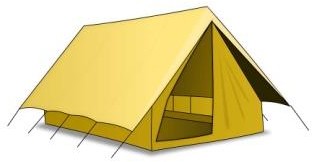 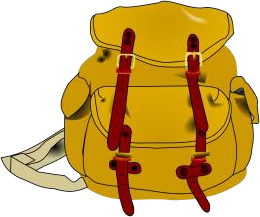 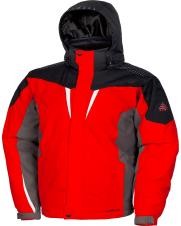 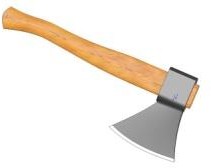 5.   6.	          7.	8.  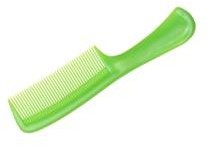 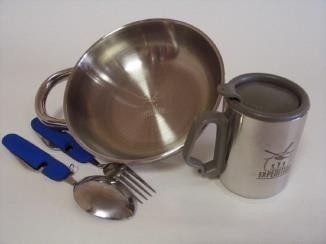 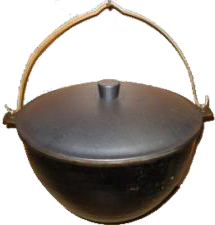 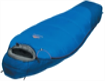 _____ 	_____ 	_ 	Сопоставьте изображение костра с его названием -5 баллов (По 1 баллу за найденную пару – изображение + название)1.                                 1. Шалаш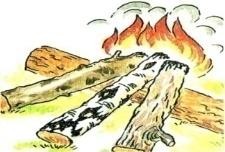 2.                                2. Таёжный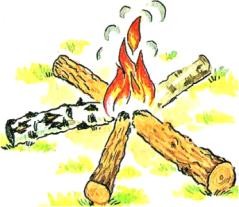 3.                                  3.	Колодец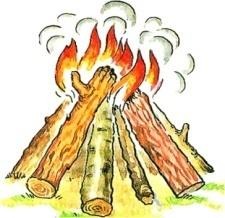 4.                    4.	Звёздный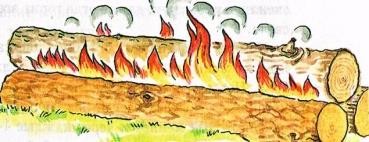 5.                              5.	Нодья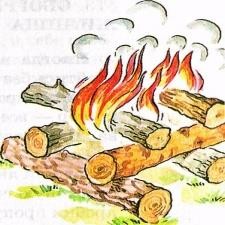 5. Определите изображенные растения, записав их названия под картинкой и выберите из них ядовитое, выделив его. За верно выполненное задание – 5 баллов: по одному баллу за верное определение  растений и за правильный выбор ядовитого – 1 балл.1.           2.	        3.              4. 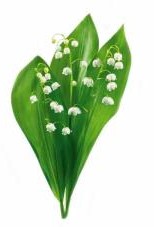 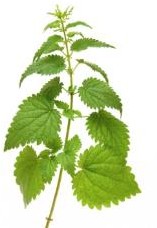 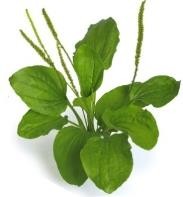 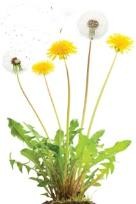 _____ 	______ 	____ 	_____ 	_название	название	название	название____ 	_____ 	____ 	_____ 	_ядовитость	ядовитость	ядовитость	ядовитость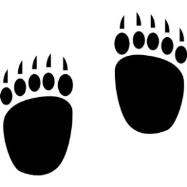 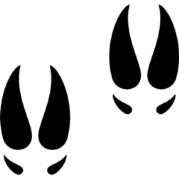 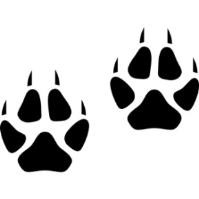  Часть	СОпределите, какому животному принадлежат следы. Впишите названия животных. За каждый правильный ответ 1 балл, максимум – 5 баллов.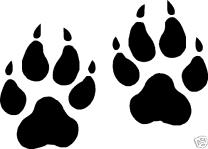 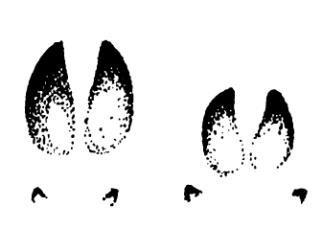 А)  Укажите названия животных и	Б) определите их пригодность для использования в пищу. Максимальное количество баллов – 6 баллов (по 1 баллу за название, 1 баллу за пригодность)В этой части содержатся задания, которые требуют письменно дополнить информацию или на месте многоточия должно стоять название термина(слово или словосочетание), определениеПовреждение тканей тела  из-за высокой температуры называется-………..…………………………………………………………………………..Любое повреждение кожи называется-…………………………………………...Повреждение тканей и органов без нарушения целостности кожи и костей – называется…………………………………………………………………………..……......Чем обрабатывают (дезинфицируют) рану?................................................................................................................................Дополните фразу: «Многократное воздействие на поверхность тела разных температур посредством водных или воздушных ванн, вызывающее появление приспособленности организма к неблагоприятному воздействию низких и высоких температур, называется……………………………………………………………………………………….…Эталон ответовПромежуточной аттестации по ОБЖ за 6 класс Часть	АОпределите один правильный ответ – 1 балл. Максимальное количество баллов – 10 Часть	БЗа каждый правильный ответ – 1 балл. Максимальное количество – 6 баллов.1. +	4. +  6. +, 7. +  8. + 10. +2.  -	3. -   5. -  9. -За каждый правильный ответ – 1 балл. Максимальное количество – 5 баллов.2) рюкзак	3) куртка    5) посуда для приема пищи	7) расческа 8) спальникЗа каждый правильный ответ – 1 балл. Максимальное количество – 5 баллов.За каждый правильный ответ – 1 балл. Максимальное количество – 5 баллов. Часть	СЗа каждый правильный ответ – 1 балл. Максимальное количество – 5 баллов.По 1 баллу за название, по1 баллу за пригодность. Максимальное количество баллов – 6 балловЗа каждый правильный ответ – 1 балл. Максимальное количество – 5 баллов.Ожог	2. Рана	3. Ушиб	4. йод, зеленка, марганцовка, перекись водорода5. ЗакаливаниеОценочная шкала: Максимально – 47 баллов«5» - 47-40 баллов	«4» - 39-30 баллов	«3» - 29-20  баллов	«2» - 19-0 балловКодразделаЭлементы содержания , проверяемые заданиями КИМ№ заданияРаздел 1	Модуль I. Основы безопасности личности, общества и государства.Основы комплексной безопасности.А1,Раздел 1	Модуль I. Основы безопасности личности, общества и государства.Обеспечение личной безопасности в повседневной жизни.А2, В1Раздел 1	Модуль I. Основы безопасности личности, общества и государства.Обеспечение безопасности при активном отдыхе в природныхусловиях.А3, А6, А7, В2Раздел 1	Модуль I. Основы безопасности личности, общества и государства.Обеспечение личной безопасности при угрозетеррористического акта. Организация борьбы с терроризмом и наркобизнесом в Российской Федерации.Раздел 2 Защитынаселения от чрезвычайных ситуаций.Обеспечение безопасности в чрезвычайных ситуацияхприродного, техногенного и социального характера. Организация защиты населения от чрезвычайных ситуаций.А4, А9, А12, В3, С2Модуль II. Основы медицинских знаний и здорового образажизни.Основы медицинских знаний и здорового образа жизни. Факторы, разрушающие здоровье. Правовые аспекты взаимоотношения полов.А 8, А11,С1Модуль II. Основы медицинских знаний и здорового образажизни.Основы медицинских знаний. Первая медицинская помощь принеотложных состояниях. Первая медицинская помощь при массовых поражениях.С3, А10Оценка«2»«3»«4»«5»Баллы19-029-2039-3047-40Часть	АЧасть	АЧасть	АЧасть	АЧасть	АЧасть	АЧасть	АЧасть	АЧасть	АЧасть	АЧасть	АЧасть	А№ вопроса12345678910Выбрать одинправильный ответ.баллы1В12В13А14Б15А16Б17Б18В19Б110Б1Максимальное количество балловМаксимальное количество балловМаксимальное количество балловМаксимальное количество балловМаксимальное количество балловМаксимальное количество балловМаксимальное количество балловМаксимальное количество балловМаксимальное количество балловМаксимальное количество балловМаксимальное количество баллов10Часть	БЧасть	БЧасть	БЧасть	БЧасть	БЧасть	БЧасть	БЧасть	БЧасть	БЧасть	БЧасть	БЧасть	Б№вопроса12345678910баллыБ 1+--+-+++-+выбрать правильноевысказывание 6Б 2рюкзаккурткапосуда для приема пищирасческаспальникВыберите предметы личного снаряжения туриста5Б 3ШалашТаежныйКолодецЗвездныйНодьяСопоставьтеизображение костра с его названием5Б 4Ландыш ЯдовитКрапиваПодорожникОдуванчикОпределите изображенные растенияи его ядовитость 5Максимальное количество балловМаксимальное количество балловМаксимальное количество балловМаксимальное количество балловМаксимальное количество балловМаксимальное количество балловМаксимальное количество балловМаксимальное количество балловМаксимальное количество балловМаксимальное количество балловМаксимальное количество баллов21Часть	СЧасть	СЧасть	СЧасть	СЧасть	СЧасть	СЧасть	СЧасть	СЧасть	СЧасть	С№вопроса11223345баллыС 1ВолкВолкКабанКабанМедведьМедведьЛосьЛисаОпределите, какомуживотному принадлежат следы 5С 2ЖабаНе пригоднаЖабаНе пригоднаРакПригоденРакПригоденЛягушка ПригоднаЛягушка ПригоднаОпределите животных их пригодность для использования в пищу6С 3ОжогРанаРанаУшибУшибйод,зеленка марганцо вка, перекись водородайод,зеленка марганцо вка, перекись водородаЗакаливаниеписьменно дополнить информацию или название термина, слово или словосочетание5Максимальное количество балловМаксимальное количество балловМаксимальное количество балловМаксимальное количество балловМаксимальное количество балловМаксимальное количество балловМаксимальное количество балловМаксимальное количество балловМаксимальное количество баллов16Следы животногоНазвания животного1.2.3.4.5.А – названия животныхА – названия животныхА – названия животных1.2.3.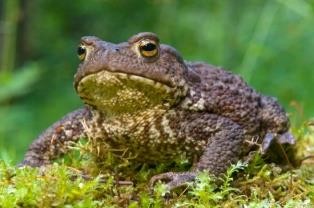 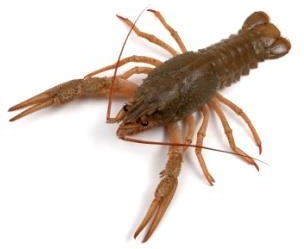 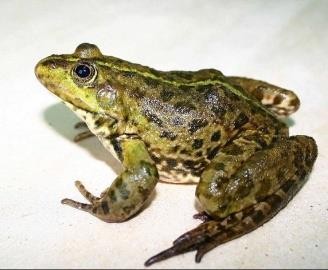 Б - пригодность для использования в пищуБ - пригодность для использования в пищуБ - пригодность для использования в пищу1.2.3.12345678910ВВАБАББВББИзображение костраСоответствие костра1.Таежный2.Звездный3.Шалаш4.Нодья5КолодецВид цветка-ЛандышКрапиваПодорожникОдуванчикПригодность-Ядовит1.волк2.кабан3.медведь4.лось5.лиса1. жаба2. рак3. лягушка1. Не пригодна2. Пригоден3. Пригодна